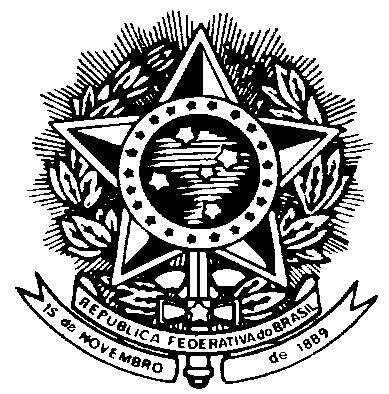 Divulgação dos Resultados Final da Avaliação dos Projetos de Extensão – Editais PBEXT/AÇÕES, PBEXT/AF– 2021Obs.: Os pareceres estão disponíveis na Plataforma SIEX, na área de acesso de cada proponente.Cronograma:Projetos que necessitam de correções até dia 11/05/21OBS: os proponentes que não realizarem as correções exigidas pela CAMEX  até a data acima  expressa, podem ter as suas bolsas destinadas para outros projetos.Entrega dos documentos bolsistas: até 11/05/21(Via SEI)1 – PBEXT AÇÕES: 2 – PBEXT/AFMINISTÉRIO DA EDUCAÇÃO UNIVERSIDADE FEDERAL DE RONDONÓPOLIS PRÓ-REITORIA DE EXTENSÃO, CULTURA E ASSUNTOS ESTUDANTIS - PROECEPROCESSOSEditalSolicitadasAprovadasSituaçãoPBEXT AÇÕES-Programa: Laboratório de Prática de Ensino e pesquisas em História - LEPHIS - BEATRIZ DOS SANTOS DE OLIVEIRA FEITOSAPBEXT(x )APROVADO( ) Aprovado com pendências(  ) IndeferidoPBEXT AÇÕES Programa: Laboratório de Prática de Ensino e pesquisas em História -Projeto: LEPHIS - Laboratório de Práticas de Ensino e Pesquisa em História- BEATRIZ DOS SANTOS DE OLIVEIRA FEITOSAPBEXT0101(x )APROVADO(  ) Aprovado com pendências(  ) IndeferidoPBEXT AÇÕES- Programa: Laboratório de Prática de Ensino e pesquisas em História – LEPHISProjeto: Povos Indígenas, Gêneros e Violências: a luta e a agência dos povos indígenas no Brasil por reconhecimento dos seus direitos. BEATRIZ DOS SANTOS DE OLIVEIRA FEITOSAPBEXT0403( x)APROVADO(  ) Aprovado com pendências(  ) IndeferidoPBEXT AÇÕES- Programa de Ações Educativas, Artistas e Culturais de Rondonópolis- LUCIANO CARNEIRO ALVESPBEXT(x )APROVADO(  ) Aprovado com pendências(  ) IndeferidoPBEXT AÇÕES Programa de Ações Educativas, Artistas e Culturais de Rondonópolis- PROJETO: CineCult- LUCIANO CARNEIRO ALVESPBEXT0101( )APROVADO(x ) Aprovado com pendências(  ) IndeferidoPBEXT AÇÕES- Programa de Ações Educativas, Artistas e Culturais de Rondonópolis- Projeto: Conexões Musicais- LUCIANO CARNEIRO ALVESPBEXT0202( )APROVADO(x  ) Aprovado com pendências(  ) IndeferidoPBEXT AÇÕES- Programa de Ações Educativas, Artistas e Culturais de RondonópolisProjeto: Acervo NDHOC- ALICE DE CARVALHO LINO LECCIPBEXT0101( )APROVADO( x ) Aprovado com pendências(  ) IndeferidoPBEXT AÇÕES- Programa de Ações Educativas, Artistas e Culturais de RondonópolisProjeto: Memória e Patrimônio- LUCIANO CARNEIRO ALVESPBEXT010( )APROVADO(  ) Aprovado com pendências(x ) IndeferidoPrograma-VIVER NEATI: Envelhecimento Ativo e SaudávelPBEXT(x )APROVADO(  ) Aprovado com pendências(  ) IndeferidoPBEXT AÇÕES-Programa: VIVER NEATI: Envelhecimento Ativo e Saudável. Projeto-VIVER: ACOLHIMENTO E ATENDIMENTO PSICOTERÁPICO À IDOSOS-JULIANA CRISTINA DONADONEPBEXT0202(x )APROVADO(  ) Aprovado com pendências(  ) IndeferidoPBEXT AÇOES-Programa:VIVER NEATI: Envelhecimento Ativo e Saudável.Projeto: VIVER-FITO: valorização do uso de plantas medicinais entre idosos- LAURA VALDIANE LUZ MELOPBEXT0602( )APROVADO(x ) Aprovado com pendências(  ) IndeferidoPBEXT AÇÕES-ANATO LEGAL: Estruturação Digital e Acesso ao Acervo de Anatomia Animal-ANGELO POLIZEL NETOPBEXT0101( )APROVADO( x ) Aprovado com pendências(  ) IndeferidoPBEXT AÇÕES-Assistência técnica remota na criação de animais em pastejo em pequenas propriedades rurais de Rondonópolis-CARLA HELOISA AVELINO CABRALPBEXT0101(x )APROVADO(  ) Aprovado com pendências(  ) IndeferidoPBEXT AÇÕES- Assistência e orientação Zootécnica na bovinocultura de corte: Gestão Pecuária-ANTONIO RODRIGUES DA SILVAPBEXT0101( )APROVADO( x ) Aprovado com pendências(  ) IndeferidoPBEXT AÇÕES -Controle e Prevenção do Tabagismo na Adolescência-FRANCIANE ROCHA DE FARIA BARBOSAPBEXT0503(x )APROVADO(  ) Aprovado com pendências(  ) IndeferidoPBEXT AÇÕES. Fazenda Escola-RAFAEL VENANCIO DE ARAUJOPBEXT0202(x )APROVADO(  ) Aprovado com pendências(  ) IndeferidoPBEXT AÇÕES. GEPASTO nas redes sociais: capacitar e disseminar informações sobre a criação de animais em pastejo- Projeto: CARLOS EDUARDO AVELINO CABRALPBEXT0202( x)APROVADO(  ) Aprovado com pendências(  ) IndeferidoPBEXT AÇÕES. Projeto : INFECTCAST - Transmitindo o incrível mundo da Infectologia-JULIANA HELENA CHAVEZ PAVONIPBEXT0703(x )APROVADO(  ) Aprovado com pendências(  ) IndeferidoPBEXT AÇÕES -Produção Alternativa de Aves com Ênfase na Agricultura Familiar em Sistema On-line ANDREA LUCIANA DOS SANTOSPBEXT0202(x )APROVADO(  ) Aprovado com pendências(  ) IndeferidoPBEXT AÇÕES-Projeto Maker: Desenvolvimento de Produtos para a Área Médica-SILMARA BISPO DOS SANTOSPBEXT0302(x )APROVADO(  ) Aprovado com pendências(  ) IndeferidoPBEXT AÇÕES-Introdução à Visão Computacional com OpenCV C++- SERGIO JOSE DA SILVAPBEXT0101( )APROVADO(x ) Aprovado com pendências(  ) IndeferidoPBEXT AÇÕES-Suinocultura Roonline-ALESSANDRO BORGES AMORIMPBEXT0202( )APROVADO( x ) Aprovado com pendências(  ) IndeferidoPBEXT AÇÕES-Psicoterapia virtual voltada para pessoas que estão em sofrimento psíquico em decorrência da pandemia de COVID-19-NATASSIA HENRIQUES DALDEGAN BUENOPBEXT0302(x )APROVADO(  ) Aprovado com pendências(  ) IndeferidoPBEXT AÇÕES-Triagem neuropsicológica para crianças e adolescentes: análise de demandas e encaminhamentos -RAUNI JANDE ROAMA ALVESPBEXT0403(x )APROVADO(  ) Aprovado com pendências(  ) IndeferidoPBEXT AÇÕES- E-book para difusão de conhecimento sobre manejo de pastagem-CAMILA FERNANDES DOMINGUES DUARTEPBEXT0101( )APROVADO( x ) Aprovado com pendências(  ) IndeferidoPROCESSOSEditalBolsas Bolsas SituaçãoPROCESSOSEditalSolicitadasAprovadasSituaçãoPBEXT AÇÕES AFIRMATIVAS- Programa:Viver: Promoção à saúde e qualidade de vida na terceira idade 2021-Projeto: Viver: Promoção à saúde e qualidade de vida na terceira idade 2021-  VALERIA CRISTINA MENEZES BERREDOPBEXTAF0303(  ) APROVADO(x ) Aprovado com pendências(  ) IndeferidoPBEXT AÇÕES AFIRMATIVAS- Programa: Laboratório de Prática de Ensino e pesquisas em História - LEPHIS –  Projeto: Oficinas de Interculturalidade Crítica: a produção de materiais didáticos para o ensino da história indígena em interfaces interativas- BEATRIZ DOS SANTOS DE OLIVEIRA FEITOSA     PBEXT AF0101( x ) APROVADO( ) Aprovado com pendências(  ) IndeferidoPBEXT AÇÕES AFIRMATIVA-. Projeto FenAÇÃO-ANTONIO RODRIGUES DA SILVAPBEXT AF0101(  ) APROVADO(x ) Aprovado com pendências( ) Indeferido